논문 표지 뒤에는 빈 페이지를 삽입합니다.본 양식은 대학원 학칙 정보보호대학원 시행세칙 및 정보보호대학원 학위논문 작성법에 따라서 MS Word를  사용하여 2022년 10월 작성되었다. 한국출판협회에 무료로 배포하는 KoPub 2.0 서체와 Times New Roman 서체를 사용하였다. https://www.kopus.org/biz-electronic-font2-2/국문 제목홍 길 동O O 학 과 (“표준 가운데” 스타일 적용)지도교수:  김 철 수(국문) 초록 (“제목 1” 스타일 적용)국문 학위논문의 초록은 국문, 영문의 순서로 작성하며, 영문 학위논문의 초록은 영문, 국문의 순서로 작성하며, 학위논문을 기타 외국어로 작성하는 경우 초록은 기타 외국어, 영문, 국문의 순서로 작성한다. (표준 스타일 적용)초록에는 논문제목, 성명, 학과, 지도교수를 기재하며 초록 하단에 주요어(keywords)를 표기한다. 페이지 번호는 초록부터 본문 전까지 작은 로마 숫자(Roman numerals, e.g., i, ii, iii, iv...)를 사용한다.중심어: 중심어, 중심어, 중심어, 중심어, 중심어, 중심어Titleby Gildong HongDepartment of OOOOunder the supervision of Professor Chulsu KimABSTRACTThe text of the abstract begins here.Keywords: Keyword, Keyword, Keyword, Keyword, Keyword, Keyword감사의 글은 필요한 경우 작성한다. 감사의 글 작성시, 페이지 중앙에 위치하도록 한다. 감사의 글(Dedication) 제목은 생략하여 목차에 표현하지 않는 것이 일반적이다.서문(“제목 1” 스타일 적용)학위논문에 다른 사람들과 협력하여 수행된 결과가 포함되거나, 저자가 출판한 내용이 포함되는 경우, 이와 관련된 내용을 서문에 작성하여야 한다. 서문에는 아래의 내용이 포함될 수 있다. 다만, 서문을 따로 작성하지 않고, 관련 사항을 본문의 서론에서 언급하는 것도 가능하다. ① 다른 사람들과 협력하여 수행한 작업에 대한 다른 사람의 기여도와 비율 및 저자가 독창적이라고 주장하는 부분에 대한 설명② 논문의 일부분이 이미 출판되었거나 준비 중인 부분에 대한 설명 및 출판물에 대한 모든 사람의 기여③ 이외에도 논문작성 관련 개인적 상황 및 정보(personal information), 주제 선택 동기(motivation), 저자 관점, 감사 및 사사(acknowledgments) 등의 내용이 포함될 수 있다.서문 작성 예https://www.grad.ubc.ca/sites/default/files/doc/page/thesis_sample_prefaces.pdfhttps://www.phase-trans.msm.cam.ac.uk/2002/thomas/chapter1.pdf사사필요한 경우 사사를 작성한다. 서문(Preface)에서 사사(acknowledgments)와 관련된 내용을 기술한 경우, 생략할 수 있다.목차(국문) 초록 (“제목 1 스타일” 적용)............................................................iABSTRACT..................................................................................................ii서문(“제목 1” 스타일 적용).......................................................................iv사사.............................................................................................................v목차.............................................................................................................vi표 목차.......................................................................................................viii그림 목차...................................................................................................ix기호 설명...................................................................................................x1장. 서론(“제목 1” 스타일 적용)...........................................................１1.1 절 제목(“제목 2” 스타일 적용)...............................................１1.1.1항 제목(“제목 3” 스타일 적용)..................................１2장. 학위논문의 양식.............................................................................２2.1 학위논문의 순서......................................................................２2.2 용지 크기, 여백 및 페이지 설정.............................................２2.3 서체...........................................................................................３2.4 그림과 수식..............................................................................４3장. 결과.................................................................................................６4장. 결론.................................................................................................７참고문헌..................................................................................................８부록..........................................................................................................９A. 부록 제목..................................................................................９색인..........................................................................................................1０위의 목차는 스타일 “제목1, 2, 3”이 적용된 장, 절, 항 제목에 대해 자동적으로 생성된다.목차는 초록부터 작성한다.페이지 번호는 초록부터 본문 전까지 작은 로마 숫자(Roman numerals, e.g., i, ii, iii, iv...)를 사용한다. 본문의 서론부터 아라비아 숫자(Arabic numbers, e.g., 1, 2, 3...)를 사용한다.본문의 장은 아라비아 숫자(1, 2, 3, 4...), 부록은 영문 알파벳(A, B, C...)을 사용하여 구분하는 것이 일반적이다.표 목차표 1. 학위논문의 순서와 양식 (“Table Title” 스타일 적용)	３표 2. 글꼴 크기와 스타일 적용	４위의 표 목차는 스타일 “Table Title”이 적용된 표 제목에 대해 자동적으로 생성된다.본문에 표가 포함되는 경우 반드시 표 목차를 작성한다. 본문을 한글로 작성하더라도 표 제목는 영어로 작성 가능하다. 표는 본문 전체에 대해 연속적인 번호를 부여(1, 2, 3, 4, 5...) 하거나, 각 장(Chapter)에 기반하여 번호를 부여(1.2, 1.2, 2.1, 2.2...) 할 수 있다.그림 목차Figure 1 Korea University Global Symbol	４위의 그림 목차는 스타일 “Table Title”이 적용된 그림 제목에 대해 자동적으로 생성된다.본문에 그림이 포함되는 경우 반드시 그림 목차를 작성한다. 본문을 한글로 작성한 경우에도 그림 제목는 영어로 작성 가능하다. 그림은 본문 전체에 대해 연속적인 번호를 부여(1, 2, 3, 4, 5...) 하거나, 각 장(Chapter)에 기반하여 번호를 부여(1.2, 1.2, 2.1, 2.2...) 할 수 있다.기호 설명M		original mass matrixK		original stiffness matrix첨자b		interface boundaryd		dominant약어CMS	Component Mode Synthesis필요한 경우 기호설명을 작성한다. 기호 설명에는 필요한 경우 첨자 설명 및 약어 설명을 포함한다. 본문을 한글로 작성한 경우에도 기호 설명은 영어로 작성 가능하다.본문 앞에는 빈페이지를 둔다. 1장. 서론(“제목 1” 스타일 적용)장 제목은 스타일 “제목1”을 적용하였으며, 목차생성시 자동적으로  포함된다.본문부터 페이지 번호는 아라비아 숫자(e.g., 1, 2, 3...)를 사용한다.본문은 “표준” 스타일로 적용되었다. 1.1 절 제목(“제목 2” 스타일 적용)위의 절 제목은 “제목2”를 적용하였으며, 제목 스타일들은 목차에 자동적으로 포함된다. 1.1.1항 제목(“제목 3” 스타일 적용)위의 항 제목은 “제목3”를 적용하였다. 2장. 학위논문의 양식2.1 학위논문의 순서학위논문은 논문 표지, 속표지, 심사완료검인서, 초록, 감사의 글(선택), 서문(필요시), 사사(선택), 목차, 표목차(본문에 표가 포함된 경우), 그림목차(본문에 그림이 포함된 경우), 기호설명(선택), 본문, 참고문헌, 부록(선택), 색인(선택)의 순서로 한다.2.2 용지 크기, 여백 및 페이지 설정논문의 규격은 4·6배판(B5)로 하는 것을 원칙으로 한다.논문 표지, 속표지, 심사완료검인서의 아래쪽, 위쪽, 오른쪽, 왼쪽의 여백은 3cm 이상으로 한다. 초록부터 페이지 여백은 아래쪽, 위쪽, 3cm 이상 오른쪽, 왼쪽 2cm 이상으로 한다.페이지 번호는 초록부터 본문 전까지 작은 로마 숫자(Roman numerals, e.g., i, ii, iii, iv...)를 사용하며, 본문의 서론부터 아라비아 숫자(Arabic numbers, e.g., 1, 2 , 3...)를 사용한다. 표는 본문 전체에 대해 연속적인 번호를 부여(1, 2, 3, 4, 5...) 하거나, 각 장(Chapter)에 기반하여 번호를 부여(1.2, 1.2, 2.1, 2.2...) 할 수 있다.표 1. 학위논문의 순서와 양식 (“Table Title” 스타일 적용)2.3 서체 국문 학위논문은 명조체, 고딕체 혹은 이와 유사한 서체, 영문 학위논문은 Times New Roman, Calibri 혹은 이와 유사한 서체를 사용하여 작성하며, 본문의 글꼴의 크기는 10-12 포인트로 하며, 자간 및 장평은 조정 가능하다.본 설명서는 한국출판협회에 무료로 배포하는 KoPub 서체와 Times New Roman 서체를 사용하여 작성되었다.https://www.kopus.org/biz-electronic-font2-2/이 외에도 학교에서 구매한 윤서체 및 윤고딕체 사용도 가능하다. (윤소호2012통합본 폴더 내에 있는 YDYMjO 및 YDYGO)http://www.korea.ac.kr/mbshome/mbs/university/file/KoreaUNIV_YoonSeo_Font_ttf.zip표 2. 글꼴 크기와 스타일 적용2.4 그림과 수식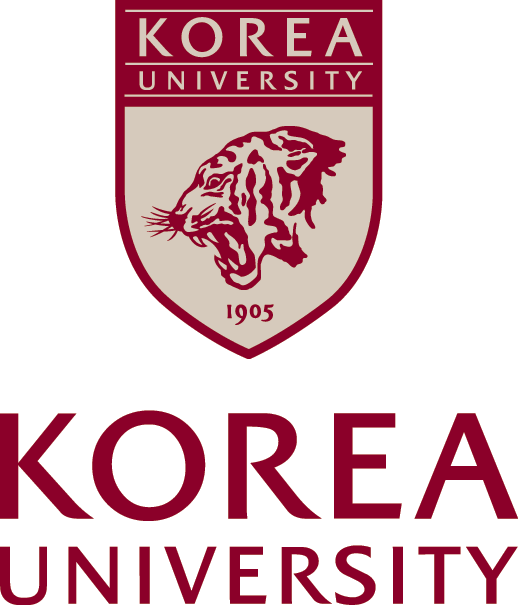 그림 1 고려대 심벌그림은 본문 전체에 대해 연속적인 번호를 부여(1, 2, 3, 4, 5...) 하거나, 각 장(Chapter)에 기반하여 번호를 부여(1.2, 1.2, 2.1, 2.2...) 할 수 있다.									(1)수식은 본문 전체에 대해 연속적인 번호를 부여((1), (2), (3), (4), (5)...) 하거나, 각 장(Chapter)에 기반하여 번호를 부여(1.2, 1.2, 2.1, 2.2...) 할 수 있다.3장. 결과 4장. 결론참고문헌본문 뒤에는 참고문헌(References) 또는 서지(Bibliography)를 작성한다. 참고문헌(References)은 본문에서 인용되거나 참고한 자료를 작성한 목록을 말한다. 서지(Bibliography)는 엄밀한 의미에서 참고문헌(References) 뿐만 아니라 음반, 면담, 영화, TV프로그램, 그림 등 비문자 자료를 모두 포괄한다. 참고문헌은 서지관리 프로그램(Endnote, Mendeley 등)을 사용하여 학문분야 특성에 맞게 저자 이름순 혹은 인용순 등으로 일관된 양식으로 작성한다.서지관리 프로그램 링크https://library.korea.ac.kr/research/writing-guide/endnote/https://library.korea.ac.kr/research/writing-guide/mendeley/부록A. 부록 제목필요한 경우 부록(appendices or supplementary materials)을 작성한다.부록의 각 장은 영문 알파벳을 사용하여 구분하는 것이 일반적이다.색인필요한 경우 색인(index)을 작성한다.석(박) 사 학 위 논 문(16pt)3cm 여백학위 논문 제목 (21pt)- 부제가 있을 경우 중앙에 위치(16pt) -여백 조정가능고 려 대 학 교  정 보 보 호 대 학 원(18pt)0.5cm 여백OOO학과 (16pt)0.5 cm 여백홍 길 동 (16pt)3 cm 여백2023년 2월 (14pt)김 철 수   교 수 지 도(16pt)0.5cm 여백석(박) 사 학 위 논 문(16pt)2-3 cm 여백학위 논문 제목 (21pt)- 부제가 있을 경우 중앙에 위치(16pt) -여백 조정 가능이 논문을 O학 석(박)사학위 논문으로 제출함2-3 cm 여백2023년  2월(14pt)2-3 cm 여백고 려 대 학 교 정 보 보 호 대 학 원(18pt)0.5cm 여백O O O 학 과(16pt)1cm 여백홍 길 동 (인)(16pt)1 cm 여백1 cm 여백1 cm 여백홍길동의 O학 석(박)사학위논문 심사를 완료함홍길동의 O학 석(박)사학위논문 심사를 완료함홍길동의 O학 석(박)사학위논문 심사를 완료함2-3 cm 여백2-3 cm 여백2-3 cm 여백2023년  2월2023년  2월2023년  2월2 cm 여백2 cm 여백2 cm 여백위원장                                         (인)1 cm 여백위    원                        (인)1 cm 여백위    원                                         (인)1 cm 여백위    원 박사의 경우 추가(인)1 cm 여백위    원        박사의 경우 추가     (인)1 cm 여백위    원 학연산 박사의 경우 추가(인)1 cm 여백1 cm 여백1 cm 여백순서비고여백설정페이지설정논문표지 위, 아래, 왼쪽 오른쪽 모두        3 cm 이상없음빈페이지위, 아래, 왼쪽 오른쪽 모두        3 cm 이상없음속표지위, 아래, 왼쪽 오른쪽 모두        3 cm 이상없음심사완료검인서위, 아래, 왼쪽 오른쪽 모두        3 cm 이상없음초록국문 및 영문 초록 모두 작성 필요위, 아래3 cm 이상왼쪽, 오른쪽2 cm 이상   I, ii, iii, iv...감사의 글선택위, 아래3 cm 이상왼쪽, 오른쪽2 cm 이상   I, ii, iii, iv...서문필요시위, 아래3 cm 이상왼쪽, 오른쪽2 cm 이상   I, ii, iii, iv...사사선택위, 아래3 cm 이상왼쪽, 오른쪽2 cm 이상   I, ii, iii, iv...목차위, 아래3 cm 이상왼쪽, 오른쪽2 cm 이상   I, ii, iii, iv...표 목차본문에 표나 그림이 있는 경우위, 아래3 cm 이상왼쪽, 오른쪽2 cm 이상   I, ii, iii, iv...그림 목차본문에 표나 그림이 있는 경우위, 아래3 cm 이상왼쪽, 오른쪽2 cm 이상   I, ii, iii, iv...기호설명선택위, 아래3 cm 이상왼쪽, 오른쪽2 cm 이상   I, ii, iii, iv...빈페이지위, 아래3 cm 이상왼쪽, 오른쪽2 cm 이상   없음본문위, 아래3 cm 이상왼쪽, 오른쪽2 cm 이상   1,2,3,4...참고문헌위, 아래3 cm 이상왼쪽, 오른쪽2 cm 이상   1,2,3,4...부록선택 위, 아래3 cm 이상왼쪽, 오른쪽2 cm 이상   1,2,3,4...색인선택위, 아래3 cm 이상왼쪽, 오른쪽2 cm 이상   1,2,3,4...크기스타일논문 제목2121pt title page 학교이름 (고려대학교)1818pt title page연 월1414pt title page기타 내용 (학과명, 이름, 지도교수, … 제출함, … 완료함 등)1616pt title page본문10-12표준장, 절, 항 제목None제목 1,2,3그림 제목NoneFigure Caption 표 제목NoneTable Title